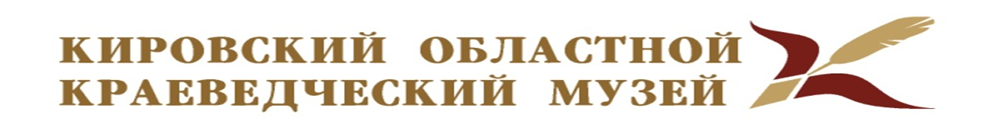 610000 г. Киров, ул. Спасская,  6							тел. | факс (8332) 38-37-38						отд. информации: 64-36-54	№_______			                                                                                   Министерство культуры_______________                                                                                                               Кировской областиПЛАНосновных мероприятийна сентябрь и по 15 октября 2019 годаДиректор М.Ю. ЛукинаИсполнитель:БелоусовАндрей Александрович64-36-54ДатаначалаВремя Место проведенияНаименованиемероприятияКраткая аннотациямероприятияПостоянноГлавное зданиеул. Спасская, 6Время работы: 10.00-18.00,четверг с 12.00 до 20.00Выходной день – понедельникт: 38-28-68    38-46-82    64-36-54I этажЭкспозиция«Россия – Вятка: особенности национальной истории» Экспозиция располагается в четырех музейных залах, где посетитель увидит:археологические находки, памятники истории и культуры Вятского края, одежду и предметы быта вятчан, реконструкцию интерьера северной русской избы.ПостоянноГлавное зданиеул. Спасская, 6Время работы: 10.00-18.00,четверг с 12.00 до 20.00Выходной день – понедельникт: 38-28-68    38-46-82    64-36-54II этажЭкспозиция«Природа Вятского края»Экспозиция наглядно рассказывает о природе Вятского края прошлого и настоящего; среди уникальных экспонатов – скелет древнего короткорогого бизона, диорамы с животными леса, птицами и растениями, насекомыми.ПостоянноГлавное зданиеул. Спасская, 6Время работы: 10.00-18.00,четверг с 12.00 до 20.00Выходной день – понедельникт: 38-28-68    38-46-82    64-36-54II этажЭкспозиция«Природа Вятского края»Экспозиция наглядно рассказывает о природе Вятского края прошлого и настоящего; среди уникальных экспонатов – скелет древнего короткорогого бизона, диорамы с животными леса, птицами и растениями, насекомыми.ПостоянноГлавное зданиеул. Спасская, 6Время работы: 10.00-18.00,четверг с 12.00 до 20.00Выходной день – понедельникт: 38-28-68    38-46-82    64-36-54Выставка«Минералы и горные породы»Редкие минералы Земли, поделочные камни и кристаллы из коллекции П. В. Алабина – основателя «Вятского музеума».ПостоянноГлавное зданиеул. Спасская, 6Время работы: 10.00-18.00,четверг с 12.00 до 20.00Выходной день – понедельникт: 38-28-68    38-46-82    64-36-54Выставка«Живая природа»Уголок живой природы приглашает понаблюдать за экзотическими черепашками, среди которых любимец публики Афанасий, рептилиями, попугаем, рыбками и разными насекомыми. до 30.09Главное зданиеул. Спасская, 6Время работы: 10.00-18.00,четверг с 12.00 до 20.00Выходной день – понедельникт: 38-28-68    38-46-82    64-36-54I этажВыставочный проект«Загадки на Вятке»Выставка для детской аудитории предлагает интерактивную игровую программу. Музейные экспонаты загадают немало интересных загадок из прошлого и познакомят с историей нашего края.с 28.08до 06.10Главное зданиеул. Спасская, 6Время работы: 10.00-18.00,четверг с 12.00 до 20.00Выходной день – понедельникт: 38-28-68    38-46-82    64-36-54ГалереяВыставка «Наполеон Бонапарт и его эпоха».Основу выставки составляет  большая  коллекция почтовых марок Михаила Аксенова–известного коллекционера, участника городских выставок филателистов. Первая марка с Наполеоном в его коллекции появилась в 1972 г., сейчас в его коллекции более 1000 марок, и все они посвящены Наполеону. В экспозиции представлены марки из серий «Наполеон», «150 лет со дня рождения Наполеона», «200 лет со дня рождения Наполеона», «240 лет со дня рождения Наполеона», «История Франции» и другие. Дополняют выставку экспонаты Кировского областного краеведческого музея.до 22.09Главное зданиеул. Спасская, 6Время работы: 10.00-18.00,четверг с 12.00 до 20.00Выходной день – понедельникт: 38-28-68    38-46-82    64-36-54Малый выставочный залВыставка «Шарм и романтика старины»На выставке максимально полно представлена коллекция модельного гипса  из музейного собрания. Это уникальные  и редкие работы,  выполненные мастерами слободы Дымково в конце ХIХ в., а также  статуэтки, созданные по моделям профессиональных художников в первой половины ХХ века.с  26.09Главное зданиеул. Спасская, 6Время работы: 10.00-18.00,четверг с 12.00 до 20.00Выходной день – понедельникт: 38-28-68    38-46-82    64-36-54Выставка «Диалог цветов»Тульская выставка уникальных цветов ручной работы от мастера керамической флористики – Елены Сафиевой.Экспонатами являются цветочные композиции, созданные из специального вида полимерного материала –холодного фарфора, особые свойства которого позволяют достичь максимальной натуралистичности, и передать живую фактуру растений в мельчайших подробностях.Суббота11-00Главное зданиеул. Спасская, 6Время работы: 10.00-18.00,четверг с 12.00 до 20.00Выходной день – понедельникт: 38-28-68    38-46-82    64-36-54«День семьи»Клуб выходного дня (семейные экскурсии).ПостоянноМВЦ«Диорама»Горького, 32Время работы:10.00-18.00.четверг с 12.00 до 20.00Выходной день – понедельникт: 54-04-55II этажЭкспозиция«История Вятки в событияхи  лицах»Экспозиция позволяет перенестись в Вятку XIX века, затем в  предреволюционный период и окунуться в  революционные события.  Представлены  уникальные экспонаты – свидетели  того времени. Основой экспозиции является  великолепный образец диорамного искусства – полотно «Установление Советской власти в городе Вятке», котороедает представление о важном историческом периоде – революции 1917 г. в жизни нашего края и России. ПостоянноМВЦ«Диорама»Горького, 32Время работы:10.00-18.00.четверг с 12.00 до 20.00Выходной день – понедельникт: 54-04-55I этажЭкспозиция«Вятские народные художественные промыслы:     от истоков до современности»Экспозиция представляет традиционные художественные вятские промыслы – его «золотой фонд», сохраненный  музеем,  историю  от знаменитой дымковской игрушки, «янтарных» изделий из капа,  кукарских кружев до более поздних изделий известных вятских мастеров.до 30.09.МВЦ«Диорама»Горького, 32Время работы:10.00-18.00.четверг с 12.00 до 20.00Выходной день – понедельникт: 54-04-55Выставка«Малиновый звон»Выставка расскажет о традициях свадебных обрядов и гуляний в Вятке. Посетители увидят свадебный и венчальный костюм нач. ХХ в., познакомятся с традициями свадебного застолья и свадебнымиобрядами в XIX – нач. ХХ века и сравнят их с современными.с 04.10МВЦ«Диорама»Горького, 32Время работы:10.00-18.00.четверг с 12.00 до 20.00Выходной день – понедельникт: 54-04-55Выставка «Судьба моя – студенческий отряд!»Выставка посвящена 60-летию образования комсомольских студенческих отрядов и рассказывает об истории,  деятельности и географии всесоюзных и областных комсомольских строек, в которых приняли участие и внесли свой вклад студенческие строительные отряды Кировской области. На выставке будут представлены фотографии, награды, стройотрядовская символика, документы из фондов музея, а также личные вещи участников-комсомольцевстуденческих строительных отрядов. до 14.11МВЦ«Диорама»Горького, 32Время работы:10.00-18.00.четверг с 12.00 до 20.00Выходной день – понедельникт: 54-04-55Выставка «В веселом мире пестрых лоскутков»На выставке удивительные, яркие авторские изделия, выполненные в технике лоскутного шитья  Викторией Симоновой, Галиной Балахничевой и другими мастерицами.ПостоянноМузейА. С. Гринаул. Володарского,44Время работы:10.00-18.00,четвергс 12.00 до 20.00Выходной день – понедельникт: 35-07-87Экспозиция «Жизнь и творчество А. С. Грина»Воссоздана обстановка, характерная для семьи вятского чиновника, в которой прошло детство будущего писателя. Книги, рукописи, фотографии рассказывают о литературной судьбе А. С. Грина и его непростой жизни, а музейные интерьеры – о мире его романтических героев.до 30.09МузейА. С. Гринаул. Володарского,44Время работы:10.00-18.00,четвергс 12.00 до 20.00Выходной день – понедельникт: 35-07-87Выставка «Судьба вятского Святогорца»Выставка познакомит посетителей музея с жизнью и творчеством писателя – Святогорцаиеросхимонаха Сергия Веснина (1814 – 1853).с 27.09МузейА. С. Гринаул. Володарского,44Время работы:10.00-18.00,четвергс 12.00 до 20.00Выходной день – понедельникт: 35-07-87Выставка«Родному дому – поклонись»Выставка приурочена к  95-летию со дня рожденияО.М. Любовикова, поэта-фронтовика, писателя и журналиста, члена Союза писателей СССР.до 24.09МузейА. С. Гринаул. Володарского,44Время работы:10.00-18.00,четвергс 12.00 до 20.00Выходной день – понедельникт: 35-07-87Выставка «Дороги гриновской мечты»,ко дню рождения писателя А. С. ГринаВыставка «Дороги гриновской мечты» воссоздаст романтический мир писателя.На выставке экспонируются живопись, графика, скульптура, уникальные документы, письменные источники, редкие рукописи и первые издания книг, старинные открытки, отражающие личность, жизнь и творчество А. Грина.Суббота11-00МузейА. С. Гринаул. Володарского,44Время работы:10.00-18.00,четвергс 12.00 до 20.00Выходной день – понедельникт: 35-07-87«День семьи»Клуб выходного дня (семейные экскурсии).ПостоянноДом-музей М.Е. Салтыкова-Щедринаул. Ленина, 93Время работы:10.00-18.00,четверг с 12.00 до 20.00Выходной –понедельникт: 64-53-78Экспозиция «М. Е. Салтыков-Щедрин в Вятке»Экспозиция расположена в доме, где жил, находясь в ссылке (1848–1855 гг.), известный писатель-сатирик.Основу экспозиции составляют подлинные предметыXIX века, редкие фотографии, документы.Дом-музей М.Е. Салтыкова-Щедринаул. Ленина, 93Время работы:10.00-18.00,четверг с 12.00 до 20.00Выходной –понедельникт: 64-53-78Выставка «Память сердца», к 100-летию со дня рождения кировского писателя Б.А. ПорфирьеваПисатель Борис Порфирьев широко известен не только в нашем Вятском крае. Выставка расскажет о творчестве талантливого, незаурядного человека, раскроет личные страницы жизни писателя-фронтовика.Большинство материалов выставки представлено из семейного архива.ПостоянноМузей воинской славыул. Красно-армейская, 1-аВремя работы:10.00–18.00 четверг: с 12.00 до 20.00Выходной день –     понедельникт: 37-13-26Экспозиция «Страницы ратной доблести»Экспозиция рассказывает о   кировчанах-участниках Великой Отечественной войны, войны в Афганистане, на Северном Кавказе и в других «горячих точках». Представлено вооружение нашей Армии разного периода.до 17.09Музей воинской славыул. Красно-армейская, 1-аВремя работы:10.00–18.00 четверг: с 12.00 до 20.00Выходной день –     понедельникт: 37-13-26Выставка «Шаг в бессмертие»,к 110-летию со дня рождения Героя Советского Союза П.Н. ШиронинаВыставка расскажет о подвиге Героя Советского Союза П. Н. Широнина и преемственности подвига современными поколениями героев.с 20.09Выставка«Под северным сиянием»Выставка рассказывает о боевом пути генерал-лейтенанта авиации Н. Т. Петрухина, приурочена к 75-летию освобождения Советского Заполярья и Северной Норвегии от немецко-фашистских захватчиков. Основу выставки составят материалы из фондов КОКМ, материалы лётчика – североморца Н.Т. Петрухина. Будут представлены фотографии, образцы вооружения, военная форма, материалы кировчан – участников освобождения Заполярья.